
Aantal spelers: TweeHet spel:

Iedere speler krijgt vijf pionnen van dezelfde kleur, rood of blauw.
Zet de pionnen in de vakjes naast het speelveld.Gooi dan om de beurt de kleurendobbelsteen:
- Zwart vlak:	Zet een eigen pion ergens op het veld
- Groen vlak:	Verplaats een eigen pion
- Geel vlak:	Pak een pion van uw tegenstander en plaats deze in zijn/haar vak naast het speelveld.Probeer om horizontaal, verticaal of diagonaal 3 pionnen op een rij te krijgen.
Degene die als eerste drie heeft behaald is de winnaar en krijgt dan 50 punten.
Bij remise krijgt u beide 25 punten..Veel speelplezier.www.Partyverhuur-Verkoop.nl	0622819390		Info@partyverhuureerbeek.nl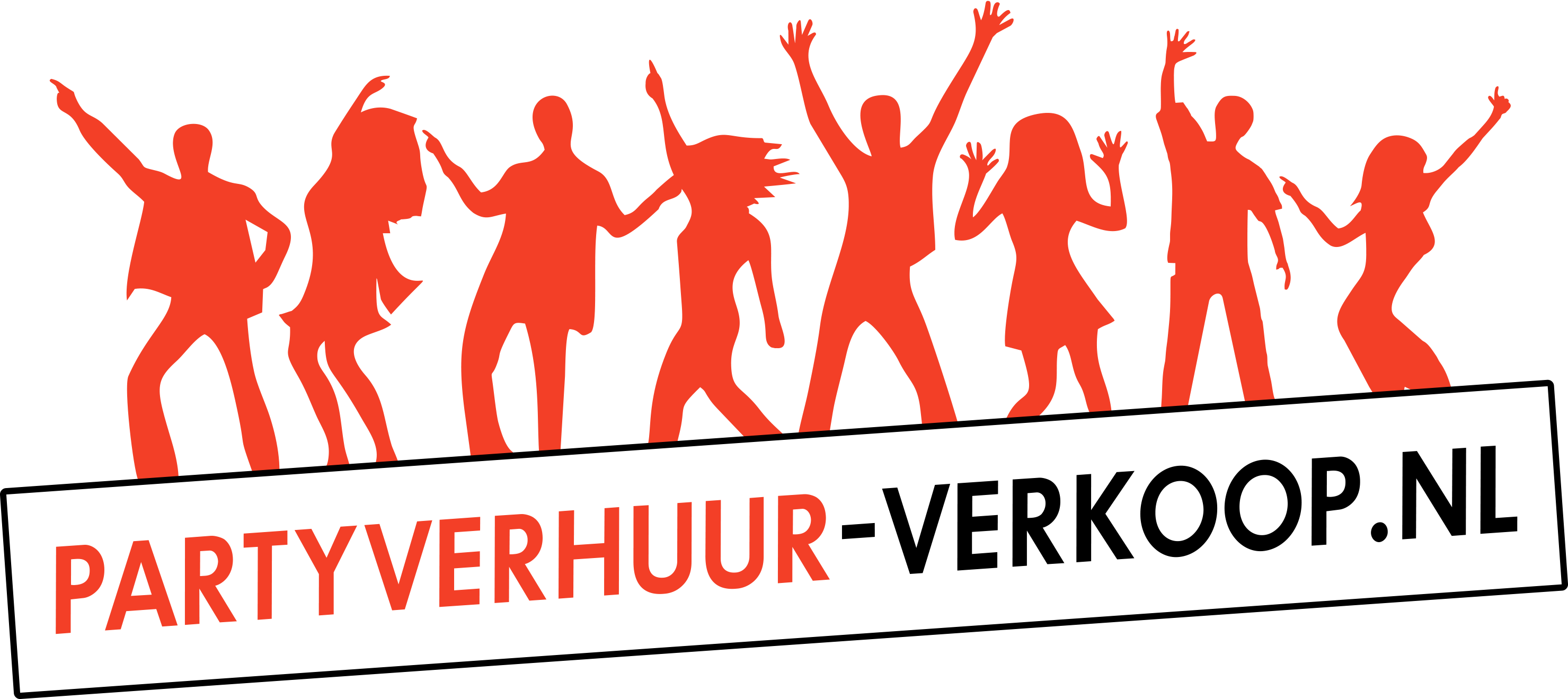 